Rules and Procedures for Questioning Time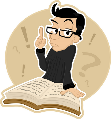 Every name can be called.If you answer “I don’t know”, you will be given 2-3 more questionsI will be timed (10~15 min).I will wait for an answer.Be prepared to justify your answer.I will refrain from telling, hinting, helping (including facial expressions).I will ask questions w/ a neutral/positive tone and I will be positive, yet pushy.(Based on A Pedagogy of Questioning, by Ivan Hannel, 2014)Rules and Procedures for Questioning Time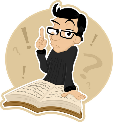  Every name can be called.If you answer “I don’t know”, you will be given 2-3 more questionsI will be timed (10~15 min).I will wait for an answer.Be prepared to justify your answer.I will refrain from telling, hinting, helping (including facial expressions).I will ask questions w/ a neutral/positive tone and I will be positive, yet pushy.(Based on A Pedagogy of Questioning, by Ivan Hannel, 2014)